Рисунок 6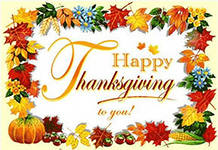 